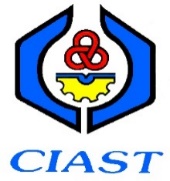 LAPORAN PEMERHATIANBK-P04-04No. Rujukan TarikhJuruaudit Pihak Yang Diaudit Bahagian / UnitNo. Keperluan StandardNo. ProsedurNama ProsedurMaklumat Terperinci Pemerhatian:
Cadangan Penambahbaikan :Maklumat Terperinci Pemerhatian:
Cadangan Penambahbaikan :Maklumat Terperinci Pemerhatian:
Cadangan Penambahbaikan :………………………………………Tandatangan Pihak Yang DiauditNama :Tarikh : ……………………………………….Tandatangan JuruauditNama :Tarikh : 